       Prvky dělíme na kovy, nekovy a polokovy. Kovy – magneticky a elektricky vodivé, jsou    kujné a tažné, mají kovový lesk.                       příklady – železo, zlato, stříbro… Nekovy – nevedou elektrický proud (tuha je výjimka – vede elektrický proud), nevedou teplo, Příklady - síra, kyslík, dusík, chlór… Polokovy – mají částečné vlastnosti kovů i nekovů, jsou křehké, nejsou kujné a elektrický proud vedou velice málo. Křemík a germanium. . Dělení kovů a)podle hustoty b) podle  stálosti na vzduchu c) podle ceny 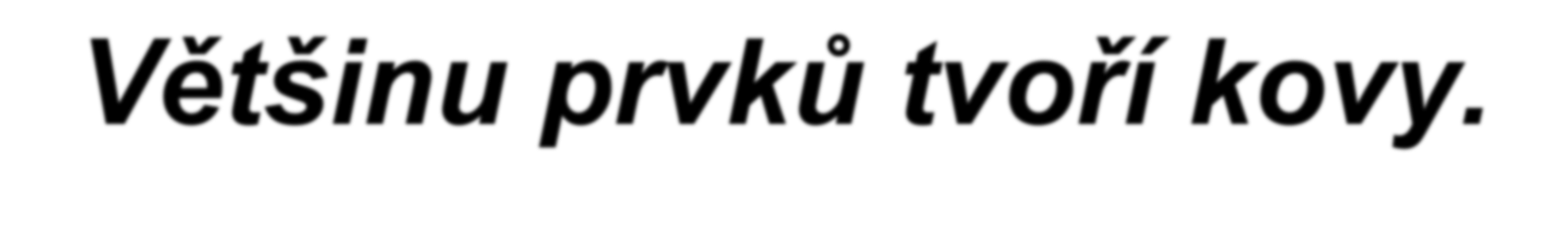 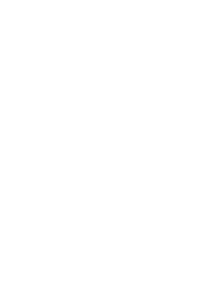 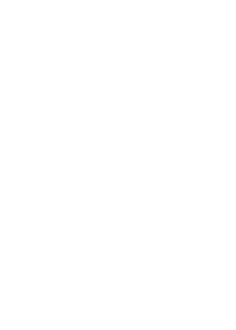 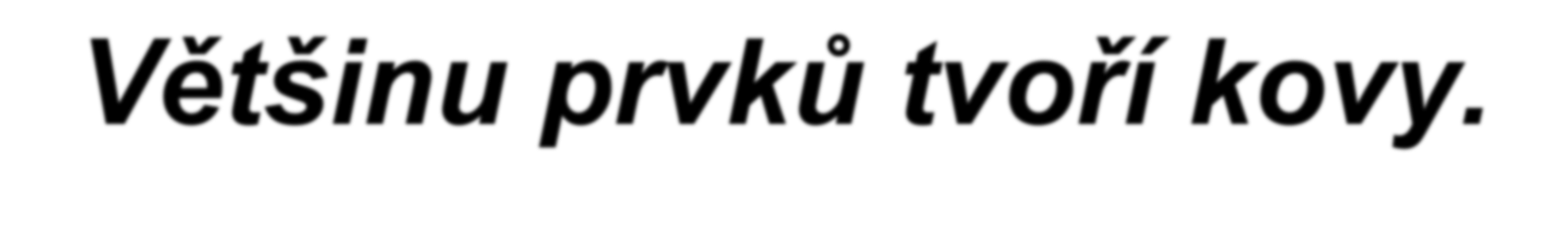 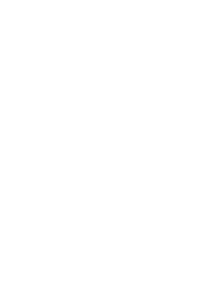 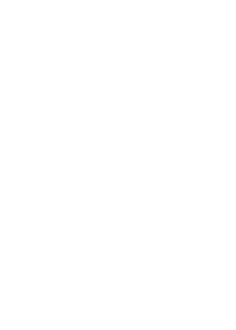 lehké (hliník, sodík, hořčík)  těžké (olovo, rtuť, železo) ušlechtilé –na vzduchu jsou stálé (zlato, stříbro, platina, měď)              neušlechtilé – reakcí se vzduchem korodují (železo, hořčík, zinek…) drahé – zlato, stříbro, platina ostatní – železo, zinek … železo – stříbrolesklý, pevný, magnetický kov, podléhá korozi, je základní složkou oceli hliník – stříbrolesklý kov s malou hustotou, dobrý vodič a na vzduchu stálý, výroba odlehčených konstrukcí a slitin (dural)  měď – červenohnědý kov s velkou hustotou, na vzduchu stálý, vynikající vodič – výroba elektrických vodičů, střešní krytina, složka slitin (bronz, mosaz) zinek – šedobílý kov, snadno tavitelný, na vzduchu stálý, používán k ochraně kovů před korozí – pozinkované plechy, výroba baterií, slitin  zlato – stříbrolesklý kov, na vzduchu stálý, je nejlepším vodičem elektrického proudu, použití ve šperkařství a elektrotechnice stříbro – žlutý, lesklý a na vzduchu stálý kov s velkou hustotou a vysokou vodivostí, používaný ve šperkařství a elektrotechnice olovo – šedobílý, měkký a snadno tavitelný kov,má velkou hustotu, používá se k výrobě akumulátorů, výroba slitin (pájka) cín – stříbrolesklý kov, snadno tavitelný, na vzduchu je stálý, výroba slitin (pájka, bronz) hořčík – šedobílý, hořlavý kov, má malou hustotu, výroba slitin ( dural) rtuť – kov s velkou hustotou, je kapalný a jedovatý alkalické kovy – lithium, sodík, draslík Jsou velmi reaktivní, prudce reagují s vodou, musí se uchovávat pod vrstvou petroleje, jsou velmi reaktivní a v přírodě se vyskytují pouze ve sloučeninách.           Jsou to měkké stříbrolesklé kovy, dají se krájet nožem.        Nejběžnější sloučeninou je kuchyňská sůl   Halogeny – fluor, chlor, bróm, jód 	  Halogeny mají velmi podobné vlastnosti. 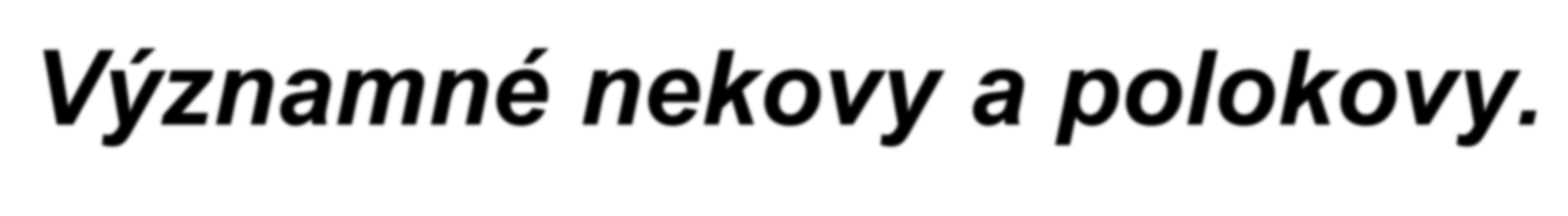 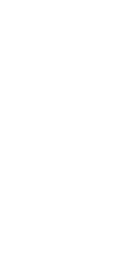 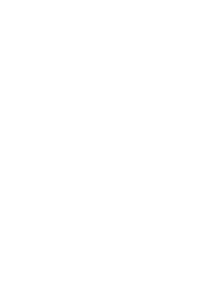 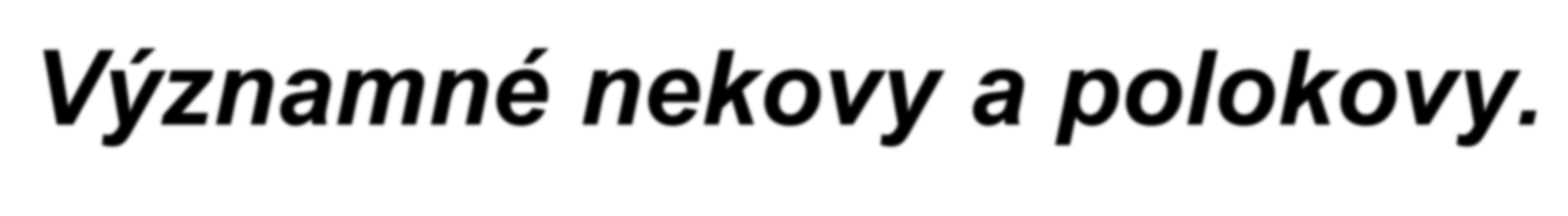 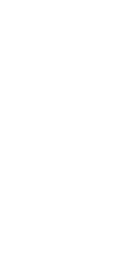 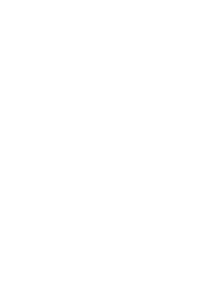 Volné prvky tvoří dvouatomové molekuly (F2, Cl2, Br2, I2)  Podobně zapáchají a jsou jedovaté. Jsou velmi reaktivní. fluor –  plyn, nažloutlá barva chlor – plyn, žlutozelená barva bróm – kapalina, hnědá barva jód – pevná látka, fialová barva Uhlík – v přírodě se vyskytuje jako  diamant a tuha (grafit), vyskytuje v tělech organismů, je obsažen v uhlí, ropě a zemního plynu umělé formy uhlíku – saze, koks, aktivní uhlí koks - výroba železa, palivo saze – výroba pneumatik, pryže aktivní uhlí – při čištění cukru, nebo při  	  léčbě průjmových onemocnění Síra – pevná, křehká žlutá látka, vyskytuje se ve více formách v krystalech tvoří osmiatomové molekuly  výroba kyseliny sírové, sirouhlíku, pryže Fosfor -  v přírodě se vyskytuje vázaný ve sloučeninách, existují dvě formy – bílý a červený fosfor Bílý fosfor je prudce jedovatá látka, na  vzduchu   hořlavá - samozápalná, uchovává se pod vodou. Červený fosfor není jedovatý, není samozápalný. Výroba zápalekPolokovy  - křemík, germanium křemík – významný polokov, v přírodě se vyskytuje vázaný ve sloučeninách výroba polovodičů, slunečních kolektorů, elektrosoučástek germanium -  křehká, krystalická, tmavě šedá látka, v přírodě se vyskytuje vázaný ve sloučeninách 